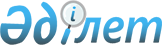 Қазақстан Республикасы Yкiметiнiң кейбір шешiмдерiне өзгерiстер енгiзу туралыҚазақстан Республикасы Үкіметінің 2005 жылғы 2 наурыздағы N 196 Қаулысы

      Қазақстан Республикасының Үкiметi  ҚАУЛЫ ЕТЕДI: 

      1. Қазақстан Республикасы Үкiметiнiң кейбiр шешiмдерiне мынадай өзгерiстер енгізiлсiн: 

      1) "Қазақстан Республикасының Қаржы министрлiгiне және Қазақстан Республикасының Экономика және бюджеттiк жоспарлау министрлiгiне ведомстволық бағынысты ұйымдардың кейбiр мәселелерi туралы" Қазақстан Республикасы Үкiметiнiң 2004 жылғы 3 тамыздағы N 825  қаулысында  (Қазақстан Республикасының ПҮКЖ-ы, 2004 ж., N 29, 383-құжат): 

      1-тармақта "Қызмет" деген сөз "Қызмет-Сервис А" деген сөздермен ауыстырылсын; 

      2) "Акциялардың мемлекеттiк пакеттерiне мемлекеттiк меншiктiң түрлерi және ұйымдарға қатысудың мемлекеттiк үлестерi туралы" Қазақстан Республикасы Үкiметiнiң 1999 жылғы 12 сәуiрдегi N 405  қаулысында  (Қазақстан Республикасының ПҮКЖ-ы, 1999 ж., N 13, 124-құжат): 

      көрсетiлген қаулымен бекiтiлген Акцияларының мемлекеттiк пакеттерi мен үлестерi республикалық меншiкке жатқызылған акционерлiк қоғамдар мен шаруашылық серiктестiктердiң тiзбесiнде: 

      реттiк нөмiрi 21-56-жолда "Қызмет" деген сөз "Қызмет-Сервис А" деген сөздермен ауыстырылсын; 

      3) "Республикалық меншiктегi ұйымдар акцияларының мемлекеттiк пакеттерi мен мемлекеттiк үлестерiне иелiк ету және пайдалану жөнiндегi құқықтарды беру туралы" Қазақстан Республикасы Үкiметiнiң 1999 жылғы 27 мамырдағы N 659  қаулысында : 

      көрсетілген қаулыға қосымшада: 

      реттiк нөмiрi 217-6-жолда "Қызмет" деген сөз "Қызмет-Сервис А" деген сөздермен ауыстырылсын. 

      2. Осы қаулы қол қойылған күнінен бастап қолданысқа енгізіледі.        Қазақстан Республикасының 

      Премьер-Министрі 
					© 2012. Қазақстан Республикасы Әділет министрлігінің «Қазақстан Республикасының Заңнама және құқықтық ақпарат институты» ШЖҚ РМК
				